Welcome Honors Math III!  This math course will be a positive and exciting experience for you if you keep up with the work and keep an open mind about the importance of mathematics.  Course Objectives:to see how mathematics is useful for solving the problems of real life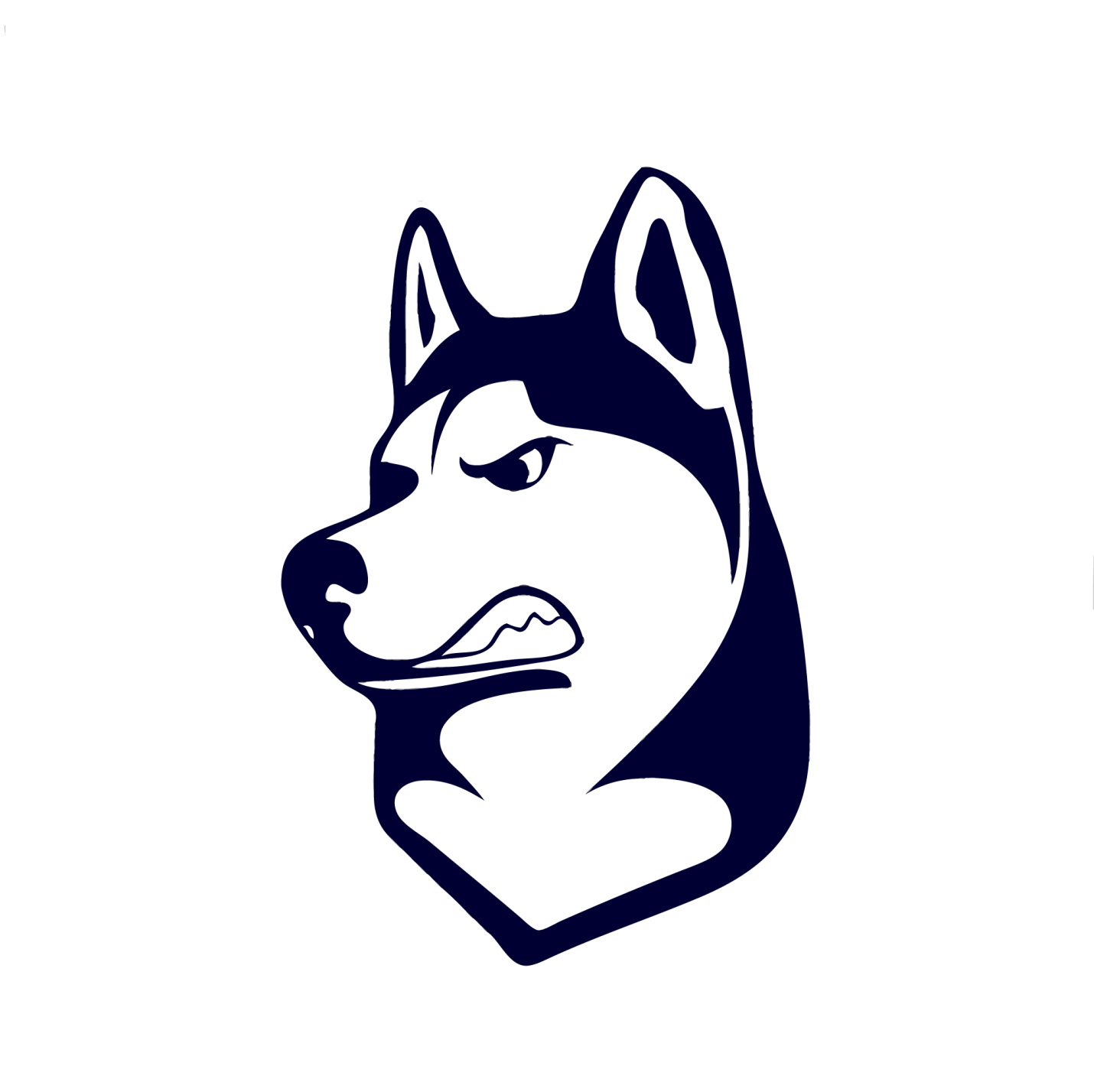 to work together in groups to investigate, explore and have a deeper understanding of mathematical concepts to master the fundamentals of mathematics to set a good foundation for college-track coursesGRADING SYSTEM TESTS: Tests will be given at the end of most every unit.   It is your responsibility to prepare in advance for tests.  If you miss the review day, you are still expected to take the test on test-day unless you have made prior arrangements with me. The Math Department re-test policy will be followed which states that all students will have the opportunity to be re-assessed on every test.  The format of the re-assessment may be another test in the same or different format as the original assessment or it may be a project that assesses the same objectives.  In order to be eligible for the re-assessment, a student must have completed every homework assignment for the given unit by the re-assessment date which is set by the teacher, remediate with the teacher on the material prior to the re-test, and complete the re-test within one week of the date the test is returned to the student. Retest grades may not exceed 90%.PROJECTS:  Projects may be given throughout the semester.  These projects may include, but are not limited to writing assignments, the construction of objects, the use of computers, the Internet and outside research.QUIZZES:  Quizzes will be given throughout the semester.  Quizzes are designed to assess your learning and are usually, but not always, announced. The Heritage High School Math Department Quiz Replacement Policy will be followed.  If a student performs better on a unit test than they did on any quizzes within that unit, he or she may replace the lower quiz grade with the higher unit test score.  Only original test scores may replace quiz scores, not re-test scores.HOMEWORK:  Expect a homework assignment EVERY night.  Homework is assigned to help you practice the concepts presented in class and should be completed to the best of your ability for credit. You will need to complete the homework every night using a pencil and with all work shown (No work = No credit).  It is your responsibility to make up any missed/late assignments by the latework deadline.  All late work will receive a 60% of the earned grade.  ACADEMIC HONESTY:  You are encouraged to work outside of class on assignments with other students.  However, cheating is unethical!  Cheating includes but is not limited to copying or sharing homework assignments, obtaining test/quiz answers prior to the assessment, sharing answers during tests/quizzes, and plagiarism.  Students will receive a ZERO on the assignment if caught cheating!  Working cooperatively is ONLY the sharing of ideas, not work!! During group assignments, students are NOT to divide up the work unless instructed to do so!             Each student will sign the HUSKY HONOR CODE!GRADING PERCENTAGES:	              Major (all tests/some projects) . . . . . …………… . 60%                                                                        	    					Minor (Quizzes/some projects) …. . …………... ... 30%Homework/Classwork. . …………………………. 10%     END OF YEAR STATE MSL EXAM WILL BE 20% OF THE FINAL GRADE1st  QUARTER 40% ----   2nd  QUARTER  40%  ----  STATE FINAL  20%DAVIS’  FORMULA FOR SUCCESSBE PRESENT AND ON TIME.  Your attendance in class is very important.  If you are absent, you WILL be missed.  This class will move at a very fast pace and to succeed it is necessary to keep up with the assignments. If you are absent, you are still responsible for the assignments missed.  Remember, the longer you wait to make up a test/quiz the more you need to review and usually the lower the test grade.  ** See the student handbook for attendance policy.BE RESPECTFUL.  Raise your hand, stay in your seat, and be quiet while anyone else is talking.  BE PREPARED.  Please bring needed materials.  For this class you will need the following:  pencils, paper, notebook, calculator and graph paper.   A 3 ring binder is preferred with dividers labeled Warm-ups, Notes, HW/CW, Projects, and Graded papers.   Be prepared each day with your homework and with questions!  You will never know the answer if you don’t ask the question!HAVE A GOOD ATTITUDE!  We are in this class to learn math and to have a good time!  We will be together for the next 90 school days; having a good attitude will make them much more enjoyable.  My job is to ensure that everyone has a successful semester and is prepared for the next mathematics course.  Your job is to participate, be respectful and complete all assignments.MISCELLANEOUSMath is hard…what if I need help?  I am available during Husky Help, Tuesday afternoons and by appointment.  Husky Help will run Mon. – Thurs.. Monday will be remediation for each students Period 1 class, Tue. for their Period 2 class, Wed. for their Period 3 class, and Thursday for their Period 4 class.  Students who have a below an 80% in the course on that given day will be mandated to attend this remediation session which is built into the school day.  Please ask questions – I cannot read minds!  See me if you are having any sort of problem; I want to help you be successful!!Please do not pack up materials until instructed to do so.  Stay in your seat until the bell rings and you are dismissed.All assignments will be updated on Weebly -. My website is mrsdavishhs.weebly.com. If you are absent, please check your homework outline for your assignment.   To receive reminders for this course text @78bh93 to 81010.Be prepared to work and have fun in this class.  I enjoy teaching, and I put a lot of effort into it, so I’m expecting the same effort from you.  I’m looking forward to this semester, and I hope that you are as well.  Good luck Also:  In accordance with Board Policy 2313/3013/4013 and the 21st century Act (Public Law No:  110:385, Oct. 10, 2008) all students will be trained annually in Internet safety.  School districts are required to educate students about:Appropriate online behavior, including interacting with other individuals on social networking websites and in chat rooms.Cyber bullying awareness and response.R:  Respect	I:  Integrity	S:  Self-discipline	K:  KindnessBYOD (Bring Your Own Device) at Heritage High School:As of the 2016-17 School Year, HHS is officially a BYOD (Bring Your Own Device) School. As such, Students are required to sign the HHS/WCPSS BYOD Contract and Technology Usage Agreement. These forms only needs to be signed one time and will be kept on file. Other information concerning policies and procedures can be found at www.hhsbyod.weebly.com. However, the specific policy for mobile devices in every classroom is such:Students may use their devices in the classroom during instructional time, with teacher direction and instruction.Teachers will display a RED card/signal indicating that your device is powered off, put away, and is NOT in use.Teachers will display a YELLOW card/signal indicating that your device is on silent and is face down on the desk. Student should ask before using.Teachers will display a GREEN card/signal indicating that your device is in use as directed by the teacher.Around the School Building:Red Zones:  The device MUST be OFF and away at all times.RestroomsLocker roomsGym (Outside of Teacher directed instruction.)Green Zones: The device, when in use, must be on SILENT or VIBRATE at all times.Supervised Instructional Areas (i.e. Locker bays, Media Center, Outdoor classrooms)HallwaysCafeteria/Commons areaBYOD Inappropriate Use and Discipline:Inappropriate use of devices in the classroom Teacher will give student two options:Choice 1 → Student can Personally place the device in a “Cell Jail” in a secured location in the classroom (i.e. File cabinet, Teacher Desk, anywhere that can be locked with teacher access.) and receive it back at the end of the class.Choice 2 → Student will be sent to the office. Note: On the second offense of inappropriate use, student no longer has a choice. It will default to the Admin option.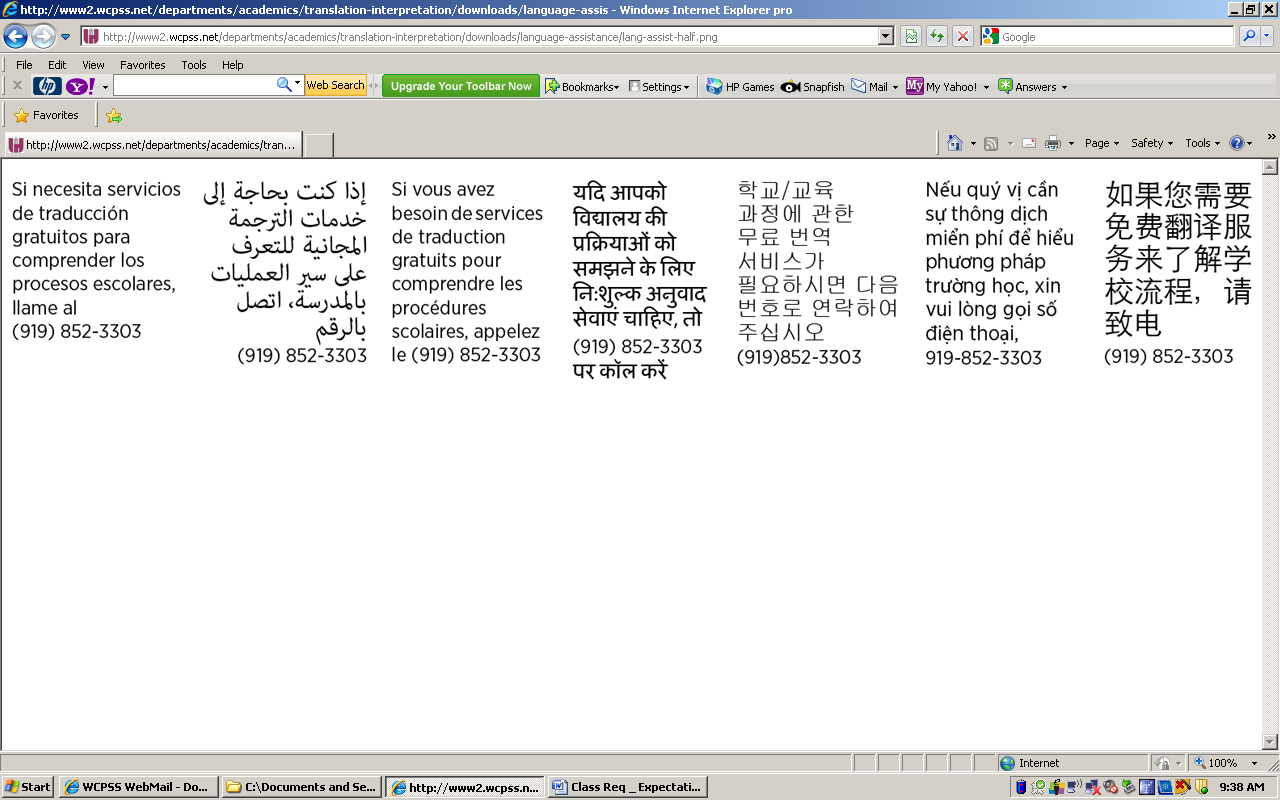 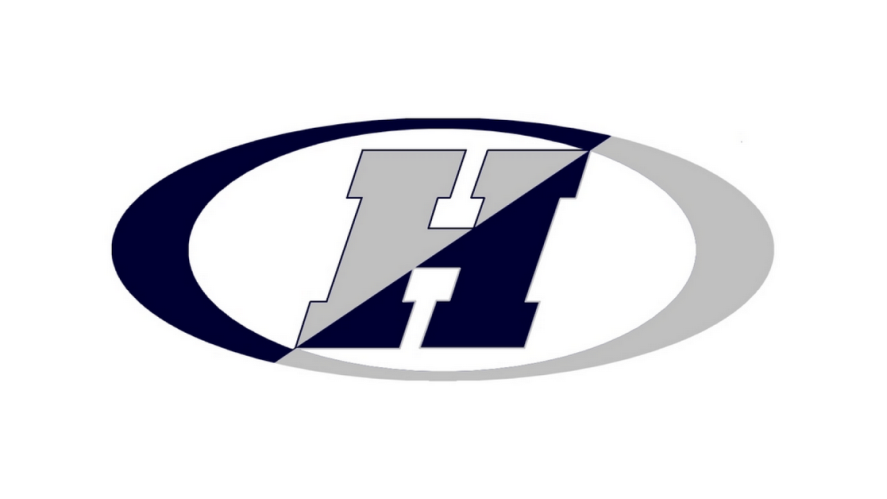 School:  (919) 570-5600E-mail: edavis7@wcpss.net  Website: mrsdavishhs@weebly.com Reminders: Text @78bh93 to 81010